Зарегистрировано в Минюсте РД 25 ноября 2022 г. N 6279МИНИСТЕРСТВО ТРАНСПОРТА И ДОРОЖНОГО ХОЗЯЙСТВАРЕСПУБЛИКИ ДАГЕСТАНПРИКАЗот 15 ноября 2022 г. N 154ОБ УТВЕРЖДЕНИИ ПОЛОЖЕНИЯ ОБ ОБЩЕСТВЕННОМ СОВЕТЕПРИ МИНИСТЕРСТВЕ ТРАНСПОРТА И ДОРОЖНОГО ХОЗЯЙСТВАРЕСПУБЛИКИ ДАГЕСТАН И ПОЛОЖЕНИЯ О ПОРЯДКЕ ПРОВЕДЕНИЯКОНКУРСА ПО ОТБОРУ КАНДИДАТОВ В СОСТАВ ОБЩЕСТВЕННОГОСОВЕТА ПРИ МИНИСТЕРСТВЕ ТРАНСПОРТА И ДОРОЖНОГОХОЗЯЙСТВА РЕСПУБЛИКИ ДАГЕСТАНВ соответствии с Законом Республики Дагестан от 4 декабря 2015 года N 113 "О некоторых вопросах осуществления общественного контроля в Республике Дагестан" ("Дагестанская правда", 2015, 9 декабря, N 497; Собрание законодательства Республики Дагестан, 2015, 15 декабря, N 23, ст. 1445; официальный интернет-портал правовой информации (www.pravo.gov.ru), 2017, 28 декабря, N 0500201712280015; 2018, 8 октября, N 0500201810080010; интернет-портал правовой информации Республики Дагестан (www.pravo.e-dag.ru), 2019, 17 июня, N 05004004302; 2022, 12 июля, N 05004009317), а также постановлением Правительства Республики Дагестан от 11 мая 2022 N 121 "Об утверждении Типового положения об общественном совете при органе исполнительной власти Республики Дагестан" (официальный интернет-портал правовой информации (www.pravo.gov.ru), 2022, 13 мая, N 0500202205130005) приказываю:1. Утвердить прилагаемые Положение об Общественном совете при Министерстве транспорта и дорожного хозяйства Республики Дагестан и Положение о порядке проведения конкурса по отбору кандидатов в состав Общественного совета при Министерстве транспорта и дорожного хозяйства Республики Дагестан.2. Направить настоящий приказ на государственную регистрацию в Министерство юстиции Республики Дагестан и официально заверенную копию приказа в Управление Министерства юстиции Российской Федерации по Республике Дагестан для включения в федеральный регистр нормативных правовых актов субъектов Российской Федерации.3. Разместить настоящий приказ на официальном сайте Министерства транспорта и дорожного хозяйства Республики Дагестан в информационно-телекоммуникационной сети "Интернет" (www.mintransdag.ru).4. Настоящий приказ вступает в силу в установленном законодательством порядке.5. Контроль за исполнением настоящего приказа оставляю за собой.Министр транспортаи дорожного хозяйстваРеспублики ДагестанД.САЛАВОВУтвержденоприказом Минтранса РДот 15 ноября 2022 г. N 154ПОЛОЖЕНИЕОБ ОБЩЕСТВЕННОМ СОВЕТЕ ПРИ МИНИСТЕРСТВЕ ТРАНСПОРТАИ ДОРОЖНОГО ХОЗЯЙСТВА РЕСПУБЛИКИ ДАГЕСТАНI. Общие положения1.1. Положение об Общественном совете при Министерстве транспорта и дорожного хозяйства Республики Дагестан (далее - Положение) определяет компетенцию, порядок формирования и деятельности общественного совета при Министерстве транспорта и дорожного хозяйства Республики Дагестан (далее - Минтранс РД).1.2. Общественный совет при Минтрансе РД (далее - Общественный совет) призван обеспечить учет интересов, защиту прав и свобод граждан Российской Федерации и общественных объединений при осуществлении государственной политики в установленной сфере деятельности Минтранса РД.1.3. Целью деятельности Общественного совета является осуществление общественного контроля за деятельностью Минтранса РД, а также привлечение граждан к рассмотрению разрабатываемых общественно-значимых проектов нормативных правовых актов, участию в мониторинге качества оказания государственных услуг, рассмотрению ежегодного плана деятельности Минтранса РД.1.4. Общественный совет является постоянно действующим консультативно-совещательным органом общественного контроля и участвует в осуществлении общественного контроля в порядке и формах, предусмотренных Федеральным законом от 21 июля 2014 г. N 212-ФЗ "Об основах общественного контроля в Российской Федерации", Законом Республики Дагестан от 4 декабря 2015 г. N 113 "О некоторых вопросах осуществления общественного контроля в Республике Дагестан" и настоящим Положением.1.5. Общественный совет в своей деятельности руководствуется Конституцией Российской Федерации, федеральными законами, правовыми актами Президента Российской Федерации и Правительства Российской Федерации, Конституцией Республики Дагестан, законами Республики Дагестан и иными нормативными правовыми актами, а также настоящим Положением.1.6. Общественный совет формируется на основе добровольного участия граждан в его деятельности.1.7. Общественный совет осуществляет свою деятельность на основе принципов законности, уважения прав и свобод человека, а также коллегиальности, открытости и гласности.1.8. Минтранс РД обеспечивает организационно - техническое сопровождение деятельности Общественного совета.II. Задачи и функции Общественного совета2.1. Основными задачами Общественного совета являются:осуществление общественного контроля за деятельностью Минтранса РД в формах и порядке, предусмотренных законодательством Российской Федерации и законодательством Республики Дагестан;повышение прозрачности и открытости деятельности Минтранс РД и повышение эффективности реализации полномочий, отнесенных к его ведению;обеспечение взаимодействия общественных объединений и некоммерческих организаций, экспертного сообщества и граждан с органом исполнительной власти;содействие учету законных интересов некоммерческих организаций и граждан, защите прав и свобод человека и гражданина при реализации органом исполнительной власти своих полномочий;обеспечение участия граждан, общественных объединений и иных организаций в обсуждении и выработке решений по вопросам государственной политики и нормативно-правового регулирования в установленной сфере деятельности органа исполнительной власти;выдвижение и обсуждение общественных инициатив, связанных с деятельностью органа исполнительной власти;подготовка предложений по совершенствованию государственной политики в установленной сфере деятельности органа исполнительной власти;обеспечение участия граждан в рассмотрении вопросов, относящихся к сфере деятельности органа исполнительной власти, и выработка предложений по их решению;повышение информированности граждан о деятельности Минтранса РД.2.2. Общественный совет для выполнения задач, указанных в пункте 2.1 настоящего Положения, осуществляет следующие функции:реализует мероприятия общественного контроля;участвует в информировании общественности о целях, задачах и результатах деятельности Минтранса РД;осуществляет анализ общественного мнения в сфере деятельности Минтранса РД;вносит предложения по совершенствованию деятельности Минтранса РД;участвует в мониторинге качества оказания государственных услуг Минтранса РД;рассматривает и обсуждает инициативы граждан и общественных объединений по вопросам, отнесенным к компетенции Минтранса РД;подготавливает предложения по совершенствованию законодательства, осуществляющего регулирование в сфере деятельности Минтранса РД;рассматривает разрабатываемые Минтрансом РД проекты нормативных правовых актов и принимаемые решения в установленной сфере деятельности;готовит предложения, направленные на оптимизацию деятельности Минтранса РД;участвует в антикоррупционной работе и в оценке эффективности государственных закупок в Минтрансе РД.2.3. Задачи и функции Общественного совета могут изменяться и дополняться с учетом изменения ситуации в сфере деятельности Минтранса РД.III. Права и обязанности Общественного совета3.1. Общественный совет для достижения своих задач и реализации функций вправе:осуществлять общественный контроль в формах, предусмотренных законодательством Российской Федерации и законодательством Республики Дагестан;выступать в качестве инициаторов, организаторов мероприятий, проводимых при осуществлении общественного контроля, а также участвовать в проводимых мероприятиях;запрашивать в соответствии с законодательством Российской Федерации и законодательством Республики Дагестан у Минтранса РД необходимую для осуществления общественного контроля информацию, за исключением информации, содержащей сведения, составляющие государственную тайну, сведения о персональных данных, и информации, доступ к которой ограничен федеральными законами;посещать в случаях и порядке, которые предусмотрены законодательством Российской Федерации и законодательством Республики Дагестан, Минтранс РД;подготавливать по результатам осуществления общественного контроля итоговый документ и направлять его на рассмотрение в Минтранс РД и в средства массовой информации;в случае выявления фактов нарушения прав и свобод человека и гражданина, прав и законных интересов общественных объединений и иных негосударственных некоммерческих организаций направлять в соответствии с законодательством Российской Федерации и законодательством Республики Дагестан материалы, полученные в ходе осуществления общественного контроля, Уполномоченному по правам человека в Республике Дагестан, Уполномоченному по правам ребенка в Республике Дагестан, Уполномоченному по защите прав предпринимателей в Республике Дагестан и в Прокуратуру Республики Дагестан;принимать участие в заседаниях коллегий, рабочих групп Минтранса РД с правом совещательного голоса, иных мероприятиях, проводимых Минтрансом РД при осуществлении возложенных на него полномочий;организовывать и проводить тематические мероприятия, конференции, круглые столы, семинары и дискуссии с привлечением представителей общественности и экспертного сообщества;вносить предложения по совершенствованию деятельности Минтранса РД;рассматривать проекты правовых актов и иных документов, разрабатываемых Минтрансом РД;принимать участие в работе создаваемых Минтрансом РД конкурсных и аттестационных комиссий, в том числе комиссии по соблюдению требований к служебному поведению и урегулированию конфликта интересов, по вопросам антикоррупционной деятельности и закупок (товаров, работ, услуг);проводить общественные экспертизы проектов правовых актов и принимаемых Минтрансом РД решений, а также давать по ним заключения и предложения;проводить слушания по приоритетным направлениям деятельности органа исполнительной власти; рассматривать ежегодные планы деятельности органа исполнительной власти;направлять запросы и обращения в Минтранс РД;принимать решения по вопросам, находящимся в ведении Общественного совета;взаимодействовать со средствами массовой информации по освещению вопросов, обсуждаемых на заседаниях Общественного совета;пользоваться иными правами, предусмотренными законодательством Российской Федерации и законодательством Республики Дагестан.3.2. Общественный совет как субъект общественного контроля обязан:соблюдать законодательство Российской Федерации и законодательство Республики Дагестан об общественном контроле;соблюдать установленные законодательством Российской Федерации и законодательством Республики Дагестан ограничения, связанные с деятельностью Минтранса РД;не создавать препятствий законной деятельности Минтранса РД;соблюдать конфиденциальность полученной в ходе осуществления общественного контроля информации, если ее распространение ограничено законодательством Российской Федерации и законодательством Республики Дагестан;обнародовать информацию о своей деятельности по осуществлению общественного контроля и о результатах контроля;нести иные обязанности, предусмотренные законодательством Российской Федерации и законодательством Республики Дагестан.IV. Порядок формирования Общественного совета4.1. Общественный совет формируется на основе добровольного участия в его деятельности граждан Российской Федерации, не имеющих ограничений в соответствии с частью 2 статьи 7 Федерального закона от 23 июня 2016 г. N 183-ФЗ "Об общих принципах организации и деятельности общественных палат субъектов Российской Федерации".4.2. Членами Общественного совета могут быть граждане, достигшие восемнадцати лет, соответствующие критериям отбора, разработанным Минтрансом РД, при котором формируется Общественный совет, совместно с Общественной палатой Республики Дагестан.4.3. Члены Общественного совета исполняют свои обязанности на общественных началах.4.4. Состав Общественного совета формируется Минтрансом РД совместно с Общественной палатой Республики Дагестан (по согласованию).4.5. Персональный состав Общественного совета формируется на конкурсной основе и утверждается приказом Минтранса РД из представителей Общественной палаты Республики Дагестан, некоммерческих организаций, экспертного и научного сообщества и граждан, имеющих опыт работы в соответствующей сфере государственного управления.4.6. Правила проведения конкурса по отбору кандидатов в состав Общественного совета (далее - конкурс), порядок формирования конкурсной комиссии, методика оценки и критерии отбора кандидатов в состав Общественного совета определяются положением о порядке проведения конкурса, утвержденным приказом Минтранса РД, при котором формируется Общественный совет, и разработанным совместно с Общественной палатой Республики Дагестан (по согласованию).4.7. Для проведения конкурса Минтранс РД образует конкурсную комиссию.4.8. В состав конкурсной комиссии входят руководитель Минтранса РД и (или) уполномоченные им представители, а также представители Общественной палаты Республики Дагестан (по согласованию).4.9. Состав конкурсной комиссии утверждается приказом Минтранса РД в количестве 5 человек.4.10. Конкурсная комиссия проверяет кандидатов на соответствие установленным законодательством требованиям, проводит отбор кандидатов и принимает решение о включении их в состав Общественного совета.4.11. Решения конкурсной комиссии принимаются простым большинством голосов ее членов.4.12. Конкурсная комиссия проводит заседания и оформляет протоколы по результатам проведенных заседаний.4.13. Минтранс РД, при котором формируется Общественный совет, размещает объявление о конкурсе на своем официальном интернет-сайте и направляет указанное объявление в Общественную палату Республики Дагестан.4.14. Кандидаты в члены Общественного совета направляют в конкурсную комиссию следующие документы:заявление о включении в Общественный совет;анкета;согласие на обработку персональных данных.4.15. Формы документов устанавливаются Минтрансом РД, при котором формируется Общественный совет.4.16. Прием документов осуществляется в течение 30 дней с момента размещения объявления.4.17. Конкурсная комиссия отбирает кандидатов в члены Общественного совета при наличии у них экспертных знаний, опыта работы и (или) опыта общественной деятельности по профилю деятельности Минтранса РД, при котором формируется Общественный совет.4.18. В течение 14 календарных дней после окончания приема документов конкурсная комиссия проводит анализ документов кандидатов на предмет их соответствия требованиям, установленным законодательством, и критериям отбора, разработанным Минтрансом РД, при котором формируется Общественный совет, совместно с Общественной палатой Республики Дагестан (по согласованию).4.19. Конкурсная комиссия в целях проведения конкурсного отбора вправе запрашивать дополнительную информацию, а также принимать во внимание информацию, находящуюся в открытом доступе, проводить собеседования с кандидатами.4.20. На итоговом заседании конкурсная комиссия оформляет протокол со списком отобранных кандидатов и представляет его на утверждение Министру транспорта и дорожного хозяйства Республики Дагестан, при котором формируется Общественный совет.4.21. Список отобранных конкурсной комиссией кандидатов обязателен к утверждению министром транспорта и дорожного хозяйства Республики Дагестан.4.22. В случае принятия конкурсной комиссией решения об отказе кандидату во включении в Общественный совет конкурсная комиссия направляет ему письменный мотивированный отказ в течение 10 дней со дня принятия такого решения.4.23. Основаниями для отказа кандидату во включении в Общественный совет являются:представление неполного пакета документов;недостоверность представленной информации;наличие ограничений, предусмотренных частью 2 статьи 7 Федерального закона от 23 июня 2016 г. N 183-ФЗ "Об общих принципах организации и деятельности общественных палат субъектов Российской Федерации";несоответствие критерием отбора кандидатов в состав Общественного совета, определенным положением о порядке проведения конкурса.4.24. Информация об итогах конкурса с утвержденным списком членов Общественного совета размещается на официальном интернет-сайте Минтранса РД в сроки, установленные в положении о порядке проведения конкурса.4.25. Срок полномочий Общественного совета составляет 3 года и исчисляется со дня первого заседания Общественного совета в новом составе.4.26. Количественный состав Общественного совета определяется Минтрансом РД исходя из представительства некоммерческих организаций, профессионального и экспертного сообщества, осуществляющих свою деятельность в сфере полномочий Минтранса РД. Общая численность членов Общественного совета устанавливается в количестве 11 чел.4.27. В случае если совокупное число кандидатов меньше утвержденного количественного состава Общественного совета конкурсная комиссия вправе провести дополнительный конкурсный отбор.4.28. Полномочия члена Общественного совета прекращаются в случае:подачи заявления о выходе из состава Общественного совета;истечения срока полномочий;вступления в законную силу вынесенного в отношении его обвинительного приговора суда;смерти, признания на основании решения суда недееспособным, безвестно отсутствующим или умершим;систематического пропуска без уважительной причины заседаний Общественного совета;назначения на должность государственной службы Российской Федерации и субъекта Российской Федерации, муниципальной службы или избрания на выборную должность в органе местного самоуправления; получения гражданства иностранного государства.V. Организация деятельности Общественного совета5.1. На организационном заседании Общественного совета открытым голосованием избираются председатель Общественного совета и его заместитель, которые организуют работу, Общественного совета и проводят его заседания.5.2. Первое заседание Общественного совета проводится не позднее чем через 30 дней после утверждения нового состава Общественного совета.5.3. Срок полномочий членов Общественного совета начинается со дня проведения первого заседания Общественного совета в новом составе.5.4. Основной формой деятельности Общественного совета являются заседания, которые проводятся не реже одного раза в квартал и считаются правомочными, если на них присутствует не менее двух третей членов Общественного совета. По решению Общественного совета может быть проведено внеочередное заседание.5.5. Внеочередное заседание Общественного совета созывается по инициативе его председателя, по предложению руководителя Минтранса РД либо по требованию не менее чем половины членов Общественного совета.5.6. Общественный совет осуществляет свою деятельность в соответствии с планом работы, составленным на год, утвержденным председателем Общественного совета и согласованным с министром транспорта и дорожного хозяйства Республики Дагестан.5.7. За месяц до начала заседания Общественного совета его члены вносят предложения в повестку и готовят для обсуждения информационные материалы, которые доводятся до сведения участников заседания Общественного совета и руководителя Минтранса РД.5.8. Члены Общественного совета информируются секретарем Общественного совета о дате, времени и месте проведения заседания в письменной или устной форме не позднее чем за 7 дней до дня заседания.5.9. В заседании Общественного совета с правом совещательного голоса участвует руководитель Минтранса РД или уполномоченное им должностное лицо. На заседаниях Общественного совета вправе присутствовать иные работники Минтранса РД.5.10. Решения Общественного совета принимаются в форме заключений, предложений и обращений, носят рекомендательный характер и отражаются в протоколах заседаний Общественного совета.5.11. Решения Общественного совета по рассмотренным вопросам принимаются открытым голосованием простым большинством голосов (от числа присутствующих). При равенстве голосов председатель Общественного совета имеет право решающего голоса.5.12. Решения Общественного совета отражаются в протоколах заседаний, которые подписываются секретарем Общественного совета и утверждаются председателем Общественного совета. Копии протокола заседания представляются членам Общественного совета.5.13. Информация о решениях Общественного совета, заключения и результаты экспертиз по рассмотренным проектам нормативных правовых актов и иным документам, план работы на год, а также ежегодный отчет об итогах деятельности Общественного совета в обязательном порядке подлежат опубликованию в информационно-телекоммуникационной сети "Интернет", в том числе на Интернет-ресурсах, согласованных с Минтрансом РД.5.14. Председатель Общественного совета:определяет приоритетные направления деятельности Общественного совета и организует его работу;председательствует на заседаниях Общественного совета;подписывает протоколы заседаний и другие документы Общественного совета;формирует при участии членов Общественного совета и утверждает план работы, повестку заседания Общественного совета;организует участие экспертов и иных лиц, приглашаемых на заседание Общественного совета;вносит предложения по проектам документов для обсуждения на заседаниях Общественного совета и согласует их;взаимодействует с министром транспорта и дорожного хозяйства Республики Дагестан по вопросам реализации решений Общественного совета;представляет Общественный совет при взаимодействии с иными органами исполнительной власти, органами местного самоуправления муниципальных образований Республики Дагестан, организациями и гражданами;дает поручения членам Общественного совета и контролирует их исполнение;осуществляет контроль за исполнением решений, принимаемых Общественным советом;принимает участие в заседаниях коллегии, в конкурсной, аттестационной и иных комиссиях органа исполнительной власти;осуществляет иные полномочия по обеспечению деятельности Общественного совета.5.15. В отсутствие председателя Общественного совета его функции исполняет заместитель.5.16. Члены Общественного совета:участвуют в мероприятиях, проводимых Общественным советом, а также в подготовке материалов по рассматриваемым на заседаниях вопросам;вносят предложения по формированию повестки дня заседаний Общественного совета;знакомятся с документами, касающимися рассматриваемых проблем, высказывают свое мнение по существу обсуждаемых вопросов, замечания и предложения по проектам принимаемых решений;вносят предложения в план работы Общественного совета;участвуют в подготовке материалов к заседанию Общественного совета;в установленном порядке принимают участие в рассмотрении обращений граждан, в том числе о нарушении их прав, свобод и законных интересов в сфере компетенции Минтранса РД;осуществляют иные полномочия в рамках деятельности Общественного совета.5.17. Члены Общественного совета обладают равными правами при обсуждении вопросов и голосовании.5.18. Члены Общественного совета обязаны лично участвовать в заседаниях Общественного совета и не вправе делегировать свои полномочия другим лицам.5.19. Для организационно-технического сопровождения деятельности Общественного совета секретарь назначается министром транспорта и дорожного хозяйства Республики Дагестан. Секретарь не является членом Общественного совета.5.20. Секретарь Общественного совета:ведет и оформляет протоколы заседаний Общественного совета;готовит проекты решений, документы и информационные материалы к заседаниям Общественного совета и осуществляет их рассылку;уведомляет членов Общественного совета о дате, месте и повестке предстоящего заседания;взаимодействует с другими структурными подразделениями Минтранса РД по вопросам организационно-технического и информационного сопровождения деятельности Общественного совета;хранит документацию Общественного совета и готовит в установленном порядке документы для архивного хранения и уничтожения.VI. Заключительные положенияМинтранс РД в целях обобщения практики направляет в Министерство по национальной политике и делам религий Республики Дагестан и Общественную палату Республики Дагестан ежегодный отчет о деятельности Общественного совета.Утвержденоприказом Минтранса РДот 15 ноября 2022 г. N 154ПОЛОЖЕНИЕО ПОРЯДКЕ ПРОВЕДЕНИЯ КОНКУРСА ПО ОТБОРУ КАНДИДАТОВВ СОСТАВ ОБЩЕСТВЕННОГО СОВЕТА ПРИ МИНИСТЕРСТВЕ ТРАНСПОРТАИ ДОРОЖНОГО ХОЗЯЙСТВА РЕСПУБЛИКИ ДАГЕСТАН1.1. Настоящее Положение определяет порядок организации и проведения конкурса по отбору кандидатов в состав Общественного совета при Министерстве транспорта и дорожного хозяйства Республики Дагестан (далее - Конкурс, Министерство, Общественный совет).1.2. Настоящее Положение разработано в соответствии с постановлением Правительства Республики Дагестан от 11 мая 2022 года N 121 "Об утверждении Типового положения об общественном совете при органе исполнительной власти Республики Дагестан".1.3. В целях проведения конкурса в Министерстве создается конкурсная комиссия по проведению конкурса по отбору кандидатов в состав Общественного совета (далее - Конкурсная комиссия).2. Конкурсная комиссия2.1. Конкурсная комиссия действует на постоянной основе и образуется в целях обеспечения равного доступа граждан Российской Федерации, проживающих на территории Республики Дагестан, к участию в работе Общественного совета.2.2. В состав Конкурсной комиссии входят министр и (или) уполномоченные им представители, а также представители Общественной палаты Республики Дагестан (по согласованию).2.3. Состав Конкурсной комиссии утверждается приказом министра в количестве 5 человек.2.4. Конкурсная комиссия проверяет кандидатов на соответствие установленным законодательством требованиям, проводит отбор кандидатов и принимает решение о включении их в состав Общественного совета.2.5. Решение Комиссии принимаются открытым голосованием простым большинством голосов от установленного числа членов конкурсной комиссии и оформляются протоколом заседания Комиссии, который подписывается председательствующим на заседании. В протоколе заседания отражается результат голосования по каждой кандидатуре отдельно.3. Порядок подачи заявлений на участие в конкурсе3.1. Кандидаты в члены Общественного совета направляют в Конкурсную комиссию следующие документы:заявление о выдвижении кандидата в состав Общественного совета (в случае выдвижения кандидата в состав Общественного совета общественным объединением, иной негосударственной некоммерческой организацией) (приложение N 1);заявление кандидата о включении в состав Общественного совета (приложение N 2);анкета (приложение N 3);согласие на обработку персональных данных (приложение N 4).3.2. Указанные документы представляются по адресу: 367000, Республика Дагестан, г. Махачкала, Министерство транспорта и дорожного хозяйства Республики Дагестан, пр. И. Шамиля, 16, тел. 8 (8722) 60-91-54.3.3. Кандидат может представить дополнительные документы, подтверждающие профессиональные знания, опыт, наличие ученого звания или степени, научных публикаций и работ, участие в общественных движениях, или иные документы (сведения) (копии документов).3.4. При подаче заявления и приложенных к нему документов кандидаты предъявляют документ, удостоверяющий личность.3.5. Поданные кандидатом документы подлежат регистрации в установленном порядке. Регистрационный номер, дата и время приема заявления проставляются непосредственно на заявлении с указанием соответствия приложений, указанных в заявлении, фактически приложенным документам.3.6. Заявления, полученные после истечения срока подачи заявлений, указанного в уведомлении о начале процедуры формирования состава Общественного совета, не подлежат рассмотрению и возвращаются заявителям.4. Организация и проведение конкурса4.1. Министерство размещает объявление о конкурсе на своем официальном интернет-сайте и направляет указанное объявление в Общественную палату Республики Дагестан.4.2. Прием документов осуществляется в течение 30 дней с момента размещения объявления.4.3. В течение 14 календарных дней после окончания приема документов Конкурсная комиссия проводит анализ полученных комплектов документов.4.4. Заседание Комиссии проводится не позднее, чем через 5 дней со дня окончания анализа под данных заявлений. О дне проведения заседания Комиссии, Министерство извещает членов Комиссии не позднее, чем за 3 (три) календарных дня до дня проведения заседания.4.5. Критериями отбора членов Общественного совета являются:опыт общественной деятельности или квалификация в сфере деятельности Министерства не менее 1 года;деловые качества, необходимые для выполнения обязанностей и организации эффективной работы Общественного совета;не менее 4 баллов по результатам индивидуального собеседования.4.6. Комиссия в целях проведения конкурсного отбора проводит индивидуальное собеседование, а также вправе запрашивать дополнительную информацию, принимать во внимание информацию, находящуюся в открытом доступе.4.7. Результаты индивидуального собеседования оцениваются членами конкурсной комиссии:0 - отсутствие умений применения профессионально-функциональных знаний;1 - недостаточно профессионально-функциональных знаний и умений;2 - обладает необходимыми знаниями законодательства Российской Федерации, профессионально-функциональными знаниями и умениями;3 - обладает достаточными профессионально-функциональными знаниями и умениями;4 - обладает знаниями законодательства Российской Федерации, профессионально-функциональными знаниями и умениями;5 - полностью соответствует требованиям.В состав Общественного совета включаются граждане, соответствующие критериям и набравшие не менее 4 баллов.Заседание Комиссии считается правомочным, если на нем присутствует не менее 60% от общего состава конкурсной Комиссии (не менее 3 члена конкурсной комиссии).Комиссия принимает одно из следующих решений:о включении кандидата в Общественный совет;об отказе во включении в Общественный совет.Основаниями для отказа кандидату во включении в Общественный совет являются:представление неполного пакета документов;недостоверность представленной информации;наличие ограничений, предусмотренных частью 2 статьи 7 Федерального закона от 23 июня 2016 г. N 183-ФЗ "Об общих принципах организации и деятельности общественных палат субъектов Российской Федерации";несоответствие критериям отбора кандидатов в состав Общественного совета.4.8. На итоговом заседании Конкурсная комиссия оформляет протокол со списком отобранных кандидатов и представляет его на утверждение министру.4.9. Список отобранных Конкурсной комиссией кандидатов обязателен к утверждению министром.4.10. В случае принятия Конкурсной комиссией решения об отказе кандидату во включении в Общественный совет Конкурсная комиссия направляет ему письменный мотивированный отказ в течение 10 дней со дня принятия такого решения.4.11. Информация об итогах конкурса с утвержденным списком членов Общественного совета размещается в течение 3 дней на официальном интернет-сайте Министерства.4.12. В течение 7 дней кандидатам, подавшим заявления, направляется уведомление об итогах конкурса.4.13. Кандидат, интересы которого нарушены, вправе обжаловать решение Комиссии путем подачи заявления в произвольной форме.4.15. Методика оценки и критерии эффективности деятельности общественных советов разрабатываются Общественной палатой Республики Дагестан.4.16. Общая численность членов Общественного совета - 11 человек. В случае если совокупное число кандидатов меньше количественного состава Общественного совета, Комиссия вправе провести дополнительный конкурсный отбор.5. Заключительные положенияДокументы конкурсной комиссии, сформированные в дело, хранятся в Министерстве в установленном законом порядке.Приложение N 1к Положению о порядке проведенияконкурса по отбору кандидатовв состав Общественного советапри Минтрансе РД                       Регистрационный номер N __ "__" ____________ 2022 г.                                                          ___ час. ___ мин.                                    В Конкурсную комиссию по проведению                                  конкурса по отбору кандидатов в состав                                  Общественного совета при Министерстве                                      транспорта и дорожного хозяйства                                            Республики Дагестан                            от ____________________________________________                               (фамилия, имя, отчество кандидата полностью)                            тел.: _________________________________________                                 ЗАЯВЛЕНИЕ                о выдвижении кандидата в Общественный совет   при Министерстве транспорта и дорожного хозяйства Республики Дагестан__________________________________________________________________________,    (наименование общественного объединения или иной негосударственной                        некоммерческой организации)(далее  -  Организация),  зарегистрированная  и  (или)  осуществляющая своюдеятельность на территории Республики Дагестан, юридический адрес: __________________________________________________________________________________,целью деятельности которой является _________________________________________________________________________________________________________________,просит рассмотреть кандидата ________________________________________________________________________________________________________________________,                         (фамилия, имя, отчество)___________________________________________________________________________                (должность в Организации (или иной статус)от Организации для включения в состав Общественного совета при Министерстветранспорта  и дорожного хозяйства Республики Дагестан (далее - Общественныйсовет). Кандидат осуществляет в Организации деятельность___________________________________________________________________________           (перечень вопросов, находящихся в ведении кандидата)Соответствие  кандидата  требованиям,  предъявляемым  к члену Общественногосовета  в  соответствии  со  ст. 2 Закона Республики Дагестан от 04.12.2015N   113   "О  некоторых  вопросах  осуществления  общественного  контроля вРеспублике Дагестан", подтверждаем.    К заявлению прилагаю:    анкету кандидата в Общественный совет;    согласие кандидата на обработку персональных данных;    документ, удостоверяющий личность.                                               "___" ______________ 2022 г.__________________               ___________        _______________________    (должность)           МП      (подпись)          (расшифровка подписи)Приложение N 2к Положению о порядке проведенияконкурса по отбору кандидатовв состав Общественного советапри Минтрансе РД                        Регистрационный номер N ____ "__" _________ 2022 г.                                                          ___ час. ___ мин.                                     В Конкурсную комиссию по проведению                                   конкурса по отбору кандидатов в состав                                    Общественного совета при Министерстве                                       транспорта и дорожного хозяйства                                             Республики Дагестан                            от ____________________________________________                               (фамилия, имя, отчество кандидата полностью)                            тел.: _________________________________________                                 ЗАЯВЛЕНИЕ                кандидата о включении в Общественный совет   при Министерстве транспорта и дорожного хозяйства Республики ДагестанЯ, _______________________________________________________________________,                         (фамилия, имя, отчество)проживающий по адресу: ___________________________________________________,прошу   включить  меня  в  состав  Общественного  совета  при  Министерстветранспорта  и дорожного хозяйства Республики Дагестан (далее - Общественныйсовет).    В  случае  согласования  моей кандидатуры выражаю свое согласие войти всостав Общественного совета.    Подтверждаю    соответствие    требованиям,   предъявляемым   к   членуОбщественного  совета,  в  соответствии со ст. 2 Закона Республики Дагестанот  04.12.2015  г.  N 113 "О некоторых вопросах осуществления общественногоконтроля в Республике Дагестан".    К заявлению прилагаю:    анкету кандидата в Общественный совет;    согласие  кандидата  на  обработку  персональных  данных;    документ, удостоверяющий личность.                                                   "__" ___________ 2022 г.____________________   ______________________   ___________________________      (должность)              (подпись)             (расшифровка подписи)Приложение N 3к Положению о порядке проведенияконкурса по отбору кандидатовв состав Общественного советапри Минтрансе РД                                                               ┌──────────┐                                                               │          │                                                               │          │                                 Форма                         │          │                                                               │ Место для│                                АНКЕТА                         │фотографии│                                                               │          │                                                               │          │                                                               │          │                                                               └──────────┘10.  Выполняемая  работа  с  начала  трудовой деятельности (включая учебу ввысших  и средних специальных учебных заведениях, военную службу, работу посовместительству, предпринимательскую деятельность и т.п.)При заполнении данного пункта необходимо именовать организации так, как ониназывались  в свое время, военную службу записывать с указанием должности иномера воинской части11. Государственные награды, иные награды и знаки отличия______________________________________________________________________________________________________________________________________________________12.  Домашний  адрес  (адрес  регистрации,  фактического проживания), номертелефона, адрес электронной почты (либо иной вид связи) _________________________________________________________________________________________________________________________________________________________________________13. Паспорт или документ, его заменяющий __________________________________                                         (серия, номер, кем и когда выдан)___________________________________________________________________________14. Наличие заграничного паспорта _________________________________________                                     (серия, номер, кем и когда выдан)___________________________________________________________________________15.  Номер  страхового  свидетельства обязательного пенсионного страхования(если имеется)___________________________________________________________________________16. ИНН (если имеется) ____________________________________________________17. Дополнительные сведения __________________________________________________________________________________________________________________________                                                  "___" ___________ 2022 г.______________________   _____________________   __________________________       (должность)               (подпись)         (расшифровка подписи)Приложение N 4к Положению о порядке проведенияконкурса по отбору кандидатовв состав Общественного советапри Минтрансе РД                                 СОГЛАСИЕ                     на обработку персональных данныхЯ, _______________________________________________________________________,(фамилия, имя, отчество (при наличии), дата рождения лица, выражающегосогласие на обработку персональных данных)___________________________________________________________________________(наименование основного документа, удостоверяющего личность, и егореквизиты, в том числе сведения о дате__________________________________________________________________________,выдачи указанного документа и выдавшем его органе)проживающий(ая) по адресу: ________________________________________________в  соответствии  со  статьей  9  Федерального  закона  от 27 июля 2006 годаN  152-ФЗ  "О  персональных  данных",  даю  согласие Конкурсной комиссии попроведению  конкурса по отбору кандидатов в состав Общественного совета приМинистерстве   транспорта   и   дорожного  хозяйства  Республики  Дагестан,расположенным  по адресу: 367000, Республика Дагестан, г. Махачкала, пр. И.Шамиля  1б  (далее - Оператор),  согласие на обработку персональных данных,указанных   в  заявлении  и  анкете  кандидата  в  Общественный  совет  приМинистерстве  транспорта и дорожного хозяйства Республики Дагестан, в целяхобразования  Общественного  совета  при Министерстве транспорта и дорожногохозяйства Республики Дагестан (далее - Общественный совет).    Я  предоставляю Оператору право осуществлять следующие действия с моимиперсональными   данными:   сбор,   систематизация,   накопление,  хранение,уточнение    (обновление,    изменение),    использование,   обезличивание,блокирование, уничтожение персональных данных, передача персональных данныхпо  запросам органов государственной власти Республики Дагестан в рамках ихполномочий)  с  использованием  машинных  носителей или по каналам связи, ссоблюдением  мер, обеспечивающих их защиту от несанкционированного доступа,размещение  их на интернет-портале органов исполнительной власти РеспубликиДагестан   в   сети   Интернет.   Оператор  вправе  осуществлять  смешанную(автоматизированную  и  неавтоматизированную)  обработку  моих персональныхданных  посредством  внесения  их  в  электронную  базу данных, включения всписки   (реестры)   и   отчетные   формы,   предусмотренные   документами,регламентирующими предоставление отчетных данных (документов).    Срок  действия настоящего согласия равен периоду проведения конкурса поотбору  кандидатов  в состав Общественного совета, а также сроку полномочийчлена Общественного совета.    Я  оставляю  за  собой  право  отозвать  настоящее согласие посредствомсоставления  соответствующего  письменного  документа,  который  может бытьнаправлен мной в адрес Оператора по почте заказным письмом с уведомлением овручении  либо  вручен  лично  под  расписку  уполномоченному представителюОператора.    В  случае  получения  моего  письменного заявления об отзыве настоящегосогласия  на  обработку  персональных данных Оператор обязан уничтожить моиперсональные  данные,  но не ранее срока, необходимого для достижения целейобработки моих персональных данных.    Я ознакомлен с правами субъекта персональных данных, предусмотренными сглавой  3 Федерального закона от 27 июля 2006 года N 152-ФЗ "О персональныхданных".    "__" ________ 2022 г.                              ____________________                                                            (подпись)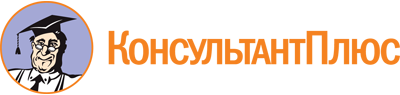 Приказ Минтранса РД от 15.11.2022 N 154
"Об утверждении Положения об общественном совете при Министерстве транспорта и дорожного хозяйства Республики Дагестан и Положения о порядке проведения конкурса по отбору кандидатов в состав общественного совета при Министерстве транспорта и дорожного хозяйства Республики Дагестан"
(Зарегистрировано в Минюсте РД 25.11.2022 N 6279)Документ предоставлен КонсультантПлюс

www.consultant.ru

Дата сохранения: 04.06.2023
 1. ФИО2. Число, месяц, год и место рождения (село, деревня, город, район, область, край, республика, страна)3. Образование (когда и какие учебные заведения окончили, номера дипломов).Направление подготовки или специальность по диплому.Квалификация по диплому4. Послевузовское профессиональное образование: аспирантура, адъюнктура, докторантура (наименование образовательного или научного учреждения, год окончания) ученая степень, ученее звание (когда присвоены, номера дипломов, аттестатов)5. Какими иностранными языками и языками народов Российской Федерации владеете и в какой степени (читаете и переводите со словарем, читаете и можете объясняться, владеете свободно)6. Классный чин федеральной гражданской службы, дипломатический ранг, воинское или специальное звание, классный чин правоохранительной службы, классный чин гражданской службы субъекта Российской Федерации, квалификационный разряд государственной службы, квалификационный разряд или классный чин муниципальной службы (кем и когда присвоены)7. Были ли Вы судимы, когда и за что8. Допуск к государственной тайне, оформленный за период работы, службы, учебы, его форма, номер и дата (если имеется)9. Опыт участия в деятельности экспертных групп, общественных объединениях (организациях), высших учебных заведениях и научных институтовМесяц и годМесяц и годДолжность с указанием организацииАдрес организации (в т.ч. за границей)поступленияуходаДолжность с указанием организацииАдрес организации (в т.ч. за границей)